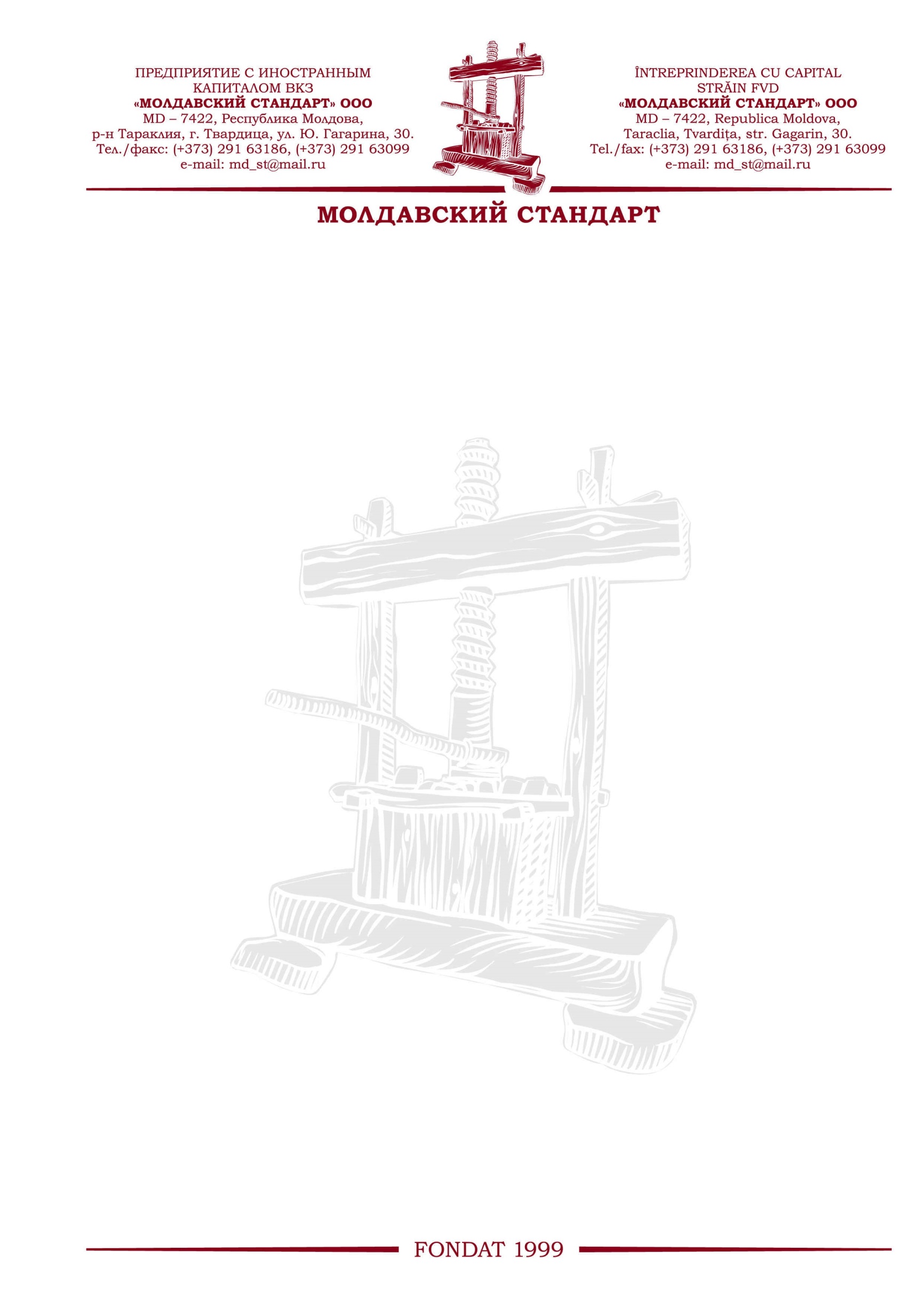            РЕКВИЗИТНАЯ КАРТОЧКА ПРЕДПРИЯТИЯ         A RESIDENT OF THE FREE ECONOMIC ZONEБАНКОВСКИЕ РЕКВИЗИТЫ ЛЕЙБАНКОВСКИЕ РЕКВИЗИТЫ EUROБАНКОВСКИЕ РЕКВИЗИТЫ USDНаименование предприятия (полное)Предприятие с Иностранным Капиталом Вино-Коньячный завод «Молдавский Стандарт» Общество Ограниченной ОтветственностиНаименование предприятия (краткое)ПИК ВКЗ «Молдавский Стандарт» ОООНаименование на английском языкеICS FVD «Moldavskiy Standart» SRLАдрес на английском языкеGagarin 30, t.Tvarditsa, d.Taraclia, Republic of Moldova, MD-7422Адрес юридический/почтовыйMD-7422 Республика Молдова, г. Твардица, ул. Гагарина, 30IDNO (фискальный код)1003600015769ОКПО38924209FDA19499147142ЖД код1214Телефон+373 291 63 4 84    +373 291 63 4 94Факс+373 291 63 1 86Электронная почтаinfo@moldstandart.comСайт в интернетеwww.moldstandart.comДиректорШошев Василий ДаниловичB.C. ENERGBANK S.A. филиал КомратB.C. ENERGBANK S.A. филиал КомратМестонахождение банкаРеспублика Молдова, г.КишинэуSWIFTENEGMD 22896Расчетный счетIBAN MD27EN000002224571381896B.C. ENERGBANK S.A. филиал КомратB.C. ENERGBANK S.A. филиал КомратМестонахождение банкаРеспублика Молдова, г.КишинэуSWIFTENEGMD 22896Расчетный счетIBAN MD27EN000002224571381896Корреспондирующий банкRAIFFEISEN ZENTRALBANK OESTERREICH AG VIENNA ATSWIFT корреспондирующего банкаRZBAATWWB.C. ENERGBANK S.A. филиал КомратB.C. ENERGBANK S.A. филиал КомратМестонахождение банкаРеспублика Молдова, г.КишинэуSWIFTENEGMD 22896Расчетный счетIBAN MD27EN000002224571381896Корреспондирующий счет8900341610Корреспондирующий банкThe bank of New York,New York,USAКорреспондирующего банкаIRVTUS 3N